République du CamerounPaix – Travail – Patrie --------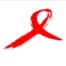 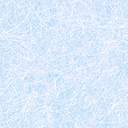 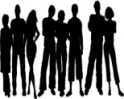 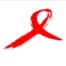 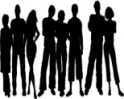 PROJECT SUMMARY DOCUMENT (PSD)General SecretariatTechnical Division in charge of Study and MissionsDepartment of Program ManagementDRAFTING N ° 002February 2018Project Concept Note CameroonNature of Program: HUMAN RIGHTSPlace of intervention: Bafoussam, West CameroonCameroon still has a long way to go in terms of human rights. In fact, important progress is to be made in terms of the rights to health, education, identity, etc.In Cameroon in general and especially in West Cameroon, sexuality is reduced to hetero use. Sexual diversity is a highly mystical subject, and is revered by culture and the social system. Parents with parental authority can force their children's hand, that is to say, they can push them to consent to the union for a homosexual man to a heterosexual woman and conversely for a homosexual woman to a heterosexual man. For example, young homosexual girls and boys, particularly in the western regions, are indirectly forced to marry heterosexual men and women.This practice is fraught with consequences both emotionally and psychosocial. Indeed, girls and boys are forced to have non-consensual sex with partners of different sexual orientation. In addition, the transition to adulthood is all the more stressful for them, since they have not had a true adolescence, that is to say, the free choice of their life.          In addition, homosexuals are regularly involved in fights, suffer beating, assault, arbitrary arrests and detentions because of their identity. Their daily life is a test of every moment in Cameroon. There are countless fines, arbitrary convictions.         Thus and those in all Cameroonian regions, the beliefs of the people generate cruel treatment towards homosexuals. That is to say that from the North, South, East or West of Cameroon, young homosexuals are considered evil spirits, the devil's supposition. As a result, they are usually attacked physically and psychologically as soon as they discover their sexual orientation. Rites are therefore practiced to eliminate their "evil spirits". When homosexuals die, parents feel that their children, considered as evil spirits, must die.         In the face of this reality, it is important to mobilize resources to show how one does not mistreat a community, but to think about its wealth, its own resources, grant it the fundamental right to life and to exist and therefore live out his choices.Outlook:From self-awarenessIn ethics, we tend to overestimate the principles of freedom and autonomy over our elaborations and actions.We attribute our good ways of being or doing to our being and doing powers, but in reality we do, because we are in the context, and this is true also for our so-called inappropriate actions.This does not mean that autonomy allows us to be free and responsible unconditionally. The freedom to choose is conditioned by external determinants.The context, the story imposes itself just as a determination is necessary.On the other hand, we can see that the social system acts on the ability to think, that it exerts its influence on elaborations, decisions and choices.The physical and moral environment in which the population is immersed, is one of the components that come into play in the orientation of thought.What are the impacts of the environment?Living places shape our being and affect our psyche. We can measure the influence of town planning on the sensitivity of people. That it is about the habitat, the ways of communication, the means of transport, the sanitary network, the urbanization .....If the words, gestures, attitudes of people give an idea of the social environment, we can observe the influence of the general mentality.There must be relations to be established between these manifestations and the relationship that society has with its history, that is to say, all these extreme situations, closely linked to economic, financial and moral issues (for example, slavery). or other forms of deportation), and whose populations pay the high price (mortality, famine, depersonalization, conversion, etc.) that could look like a form of destruction or even collective self-destruction that leaves no future.It seems clear that strengthening the skills of local actors can have an impact on several aspects:Have an immediate response to propose to the teams ;Train staff to be themselves trainers and thus develop the local network in the medium and long term;Have local solutions to the needs of organizations setting up psychosocial programs.How could this work be done?In the case of Cameroon, there is what we have read in many reports.Talking about construction will have to take into account the state of mental health of the population, as a consequence of the historical, political and social effects that are major issues for the future.What sustainable human development do we need to engage in? What skills, what resources are re-mobilizable? Which ones do we need to remobilize in the population?These are major anchors to debate which Cameroonians have to deal with.Whatever they are, without social re-foundation there are few perspectives. This reinforces our philosophy: an intervention can not be made in place of, can not be considered without measuring the consequences.Beyond a project, future prospects that focus on the future actors of the country and the autonomous determination guide us.OUTLOOK FOR ACTION DEVELOPED BY AVENIR JEUNE DE L’OUEST :The procedures for intervention of Avenir Jeune de l’Ouest (AJO)  should be as follows:Avenir Jeune de l'Ouest ensures regular monitoring, implemented devices, trained actors to follow them in the realization of their field experiences.Avenir Jeune de l'Ouest get involved in the field projects that local actors propose by looking for means of realization for these projects in the same philosophy of autonomy and independence.Avenir Jeune de l'Ouest organizes different training modules, every month, in order to regularly carry out feedback on experiences and to continue building the skills of local actors.The follow-up between each training period is carried out via Skype and Wathsap in order to meet the difficulties of the staff in their daily practices (supervision).Avenir Jeune de l'Ouest proposes to integrate this type of approach into ongoing projects, insofar as the means of realization will be found in local resources.Project titleTRAIN 22 YOUNG CAMEROONIAN LGBT DEFENDER ON RIGHTS FOR BUILDING LGBT IDENTITY IN CAMEROONTrain, protect and define the training prospects of the personnel in a perspective of self-determination of their actions for the construction of the LBGT identity and the reduction of the homophobic violations / violence in the west Cameroon.Strengthen the capacity of 22 LGBT human rights defenders in West Cameroon on human rights, physical and digital protection, psychosocial and legal support;Inform and educate 2420 LGBT about human rights through educational talks and media support;Advocacy with 60 local authorities (law enforcement, administrative, traditional and religious authorities, health workers ...) in West Cameroon for environmental sanitation and building LGBT identity;Identify, document and accompany psychologically and legally cases of violations / violence related to sexual orientation or gender identity;Strengthen the security of the organization.1)   22 LGBT defenders from western Cameroon gained additional knowledge and skills in terms of human rights, awareness, security, psychosocial and legal support.2)  2420 members of the LGBTI community in western Cameroon are informed and sensitized about Human Rights through educational talks and media support.3) Advocacy is done with 60 local actors (law enforcement, administrative authorities, traditional and religious, health personnel ...) of West Cameroon for environmental sanitation and the construction of identity LGBT. Stakeholders respond to a call for intervention, intervene in a methodical manner, support LGBT people.4)  Cases of homophobic violations and violence are identified, documented and referred for psychological and legal support.5)  AJO headquarters in Bafoussam has a guard.- The attendance rate of the training center increases from the beginning to the end of the project.- the responders adapt in the conditions: current situations / exceptional situations.- Falling incidence reports.- Satisfaction of the beneficiaries.- Change in attitude and perception towards LGBT people.- Number of sensitization sessions put in place.- Number of support groups set up.- Frequency of meetings organized for each support group.- Number of group activities performed.- Number of beneficiaries participating in the activities put in place.- Number of activities put in place at the initiative of the LGBT community.- Number of workshops set up.- Frequency and participation in organized workshops.The first month of the project will be used for the implementation of preliminary and training of LGBT defenders.preliminariesImplantation of the training center and observatory of violations / violence against LGBT in the field• Office location• Meeting / briefing of field partners• Meeting / briefing of local / regional authorities• Meeting / briefing with key community representatives• Guardian Recruitment• Team meeting: action planActivity 1: Training workshop for 22 young LGBT defenders.For 5 days, this training workshop will be facilitated by 04 facilitators (01 lawyer, 01 psychologist and 02 LGBT activists) and will focus on the following topics:- Human Rights- Physical and digital protection techniques- Clinical Psychopathology- Psychosociology- Political Sciences- CommunicationAdvocacy workshop with local authoritiesIt will be realized every 2 months in the city of Bafoussam, an advocacy workshop bringing together 10 local authorities  (law enforcement, administrative authorities, traditional and religious, health personnel ...) each, in the aim to improve living conditions, clean the environment and build LGBT identity in West Cameroon.Each session will be facilitated by 02 facilitators (01 lawyer and 01 psychologist)Educationals talks in Human RightsLed by a trained LGBT defender, there will be 22 educational talks each month (01 per LGBT defender trained) for a total of 242 sessions over 11 months.Each session will bring together 10 participants to raise awareness on human rights and physical and digital security. 04 monthly sessions will benefit from the expertise of a legal advisor.Offer individualized and group psychological consultations / follow-upThe Center for Psychological and Educational Consultation (CPEC) of AJO Bafoussam with psychologists through its partners Cameroon Chamber of Actors in Psychology (CCAP) / Local Representation of Psychologues Du Monde (PDM) in Cameroon, will offer its services free to all beneficiaries.For beneficiaries living in other cities or villages outside of Bafoussam, trained LGBT  advocates will make systematic referrals / referrals to AJO Bafoussam's CPEC for psychological support  and group or individualized face-to-face or on-line counseling ( via phone calls or other social networks and the Hotline and Skipe device).LGBT  focus groupA support group will be created to gather once a month, fifteen (15) LGBT people who have experienced violence / violations based on gender identity or sexual orientation, led by a psychologist assisted by a peer LGBT defender formed with the goal of sharing experience, developing self-esteem and at each session, this group will have the expertise of a legal advisor. This will make a total of 11 support groups over 11 months.Human Rights Observatory "Identification and monitoring of cases of LGBTI violations / violence"This activity will be carried out by the trained LGBT defender who will be in charge of the census, the documentation of all the cases of violations / violence related to sexual orientation of LGBT  in the region of western Cameroon. At the same time, the latter will make systematic referrals of victims to the services of the legal adviser (for legal support) and to the services of psychologists (for psychological support).Creation of a magazine newspaper on Human Rights.A magazine (biannual) on Human Rights will be created in 2 issues (2000 copies, 12 pages, smooth paper, color process) in order to inform and educate the community on human rights and peoples.A digital version of this magazine journal will be made available to beneficiaries in order to reach a larger number of readers.• Representatives of the LGBT community• LGBT community• Stakeholders• Promote a culturally appropriate community mental health approach based on social and educational development;• Focus on multiple partnerships for a multisectoral approach;• Encourage intercultural communication and appropriate pedagogy, making it possible to make people aware of the usefulness of the reinforcement of Human Rights skills and the psychological support available to them;• Implementation of psychosocial support with a view to improving living conditions, empowerment and empowerment in order to provide beneficiaries with future opportunities.• Partnership with the Cameroon Chamber of Actors in Psychology (CCAP), Representative of Psychologues Du Monde (PDM) in Cameroon: a competent player in helping LGBT victims of various violence and violations  and psychosocial support.• Mid-term internal evaluation• Final external evaluationIDENTITY OF THE APPLICANT:Avenir Jeune de l'Ouest (LAO), the only LGBTI identity organization in the vast region of western Cameroon, whose vision is to form a dynamic and self-promoting Cameroonian society valued and strong; gather around identity landmarks based on freedom, democracy, tolerance and respect for individual, socio-cultural and economic rights, is a non-profit and apolitical organization formed in 2014 and registered at the prefecture of Bafoussam-Cameroon on 04 January 2016 under N ° 001 / RDA / F35 / SAAJP, by a group of young LGBTI Cameroonians, dynamic and dedicated to the Western Region, infected and / or affected by HIV / AIDS. Our goals are:• Ensure the protection, defense and promotion of the rights of marginalized social strata, including LGBTI including sex workers and injecting drug users;• Fight against discrimination and stigma related to sexual orientation or gender identity;• Fight against exclusion and precariousness;• Prevention and management of HIV / AIDS / STIs among vulnerable groups• Encouraging young people (our targets) to develop self-employment (income-generating activities) in order to achieve fulfillment. Our strategic axes are:a)    Human rights- Educational talks Human Rights;- Identification and documentation of cases of violence or violence based on gender or sexual orientation;- Counseling, psychological and legal support for cases of violation (Assistance with the drafting of complaints, legal advice, Provision of lawyers to the victims with the help and through our legal partners, The visit of those arrested in the police stations and prisons.);- pleas;- Awareness campaigns;- Training workshops.- The development of income-generating activities (apprenticeship to small trades).b)   Health (HIV / AIDS / STI)- Educational talk;- Prevention online (Social networks);- HIV / AIDS testing campaigns;- Coupled distribution of condoms and lubricant gels;- home visits;- Speaking groups;- Therapeutic education ;- Mediation- individual interviews;- Orientation to health facilities;- nutritional support;- Development of income generating activities. Since January 2017, Avenir Jeune de l'Ouest (LAO) has developed a partnership with Psychologues du Monde (PDM) via its local representative Cameroon Chamber of Actors in Psychology (CCAP) to ensure better psychological support for victims of traumatic situations and integrate the Mental Health component into the care of people living with HIV. This partnership resulted in the creation of a Psychological Consultation Center in the city of Bafoussam.In March 2017, we established a reception house in our Dschang Listening Center for the temporary accommodation of LGBTI minors living with HIV abandoned by their families. Through this initiative, it is a question of offering victims of family rejection temporary housing in order to initiate mediations for their family reintegration, offer the poor people support for the continuity of studies (for young schoolchildren) and, where appropriate, train them to learn a small trade and offer a subsidy to start the job after training within the limits of our financial capabilities, to promote their social reintegration and promote self-dependence / self-determination.As part of the implementation of the project activities "Accelerating the Prevention of New Infections to Key Populations for the Reduction of HIV-related Morbidity and Mortality by 2017" funded by the Global Fund to Combat HIV / AIDS AIDS, tuberculosis and malaria, in partnership with CAMNAFAW in the DSCHANG-Cameroun Health District, in September 2016 we extended our network by opening a relay antenna in this student city (Dschang ) to promote the Health, Sexual and Reproductive Rights (SRHR) of vulnerable groups.In December 2017, we proceeded to build the capacity of the members of our organization by the realization of a workshop of 05 days of reinforcement in the intervention with the populations LGBT in risk management resulting from the discrimination / stigmatization. The objective is to equip and define the future prospects of the actions of our members.Our executive officeOur administrative officePart 1-Background and rationale    PROJECT PRESENTATION :                                                         MY RIGHT TO IDENTITYPrimary objectiveSpecific objectivesExpected resultsindicatorsactivitiesbeneficiariesMethodologyEvaluationDuration: 12 monthsAmount of grant requested: $ 85,274Budget: see annexed documentANNEXactivitiesactivitiesDesignationDetailquantityUnit priceAmountTraining Workshop for Young LGBT DefendersTraining Workshop for Young LGBT DefendersRental of the conference room with a capacity of 26 seats, for training sessions1 local * 5 days of training5182910Training Workshop for Young LGBT DefendersTraining Workshop for Young LGBT Defenderstrainers' allowance04 trainers * 05 days20731460Training Workshop for Young LGBT DefendersTraining Workshop for Young LGBT DefendersHosting + Nutrition Trainers04 trainers * 06 days24551320Training Workshop for Young LGBT DefendersTraining Workshop for Young LGBT DefendersNutrition of the participants22 participants * 5 days110101100Training Workshop for Young LGBT DefendersTraining Workshop for Young LGBT DefendersAccommodation of non-resident participants14 non-residents per training session * 6 days84463864Training Workshop for Young LGBT DefendersTraining Workshop for Young LGBT DefendersSubsistence allowance for non-resident participants14 non-residents per training session * 5 days70281960Training Workshop for Young LGBT DefendersTraining Workshop for Young LGBT DefendersParticipants' transportation costsRound trip for 08 residents and 14 non-residents2219418Training Workshop for Young LGBT DefendersTraining Workshop for Young LGBT DefendersTraining Kit (Cardboard folder, pens, A4 paper ...)1 kit * (22 participants + 4 trainers)266156Training Workshop for Young LGBT DefendersTraining Workshop for Young LGBT DefendersVideo projector rental5 days528140Training Workshop for Young LGBT DefendersTraining Workshop for Young LGBT DefendersSub Total 1Sub Total 1Sub Total 1Sub Total 111328Advocacy workshop with local authoritiesAdvocacy workshop with local authoritiesRental of the conference room with a capacity of 12 places, for the 6 plea sessions1 local * 6 sessions6127762Advocacy workshop with local authoritiesAdvocacy workshop with local authoritiesfacilitator allowance02 people * 6 sessions1273876Advocacy workshop with local authoritiesAdvocacy workshop with local authoritiesHosting + facilitators nutrition2 people * 02 days * 6 sessions24551320Advocacy workshop with local authoritiesAdvocacy workshop with local authoritiesNutrition of the participants10 participants * 6 sessions6010600Advocacy workshop with local authoritiesAdvocacy workshop with local authoritiesAccommodation of non-resident participants6 non-residents * 6 sessions36461656Advocacy workshop with local authoritiesAdvocacy workshop with local authoritiesSubsistence allowance for participants10 participants / authorities * 6 sessions60553300Advocacy workshop with local authoritiesAdvocacy workshop with local authoritiesParticipants' transportation costsRound trip 10 authorities / participants * 6 sessions60362160Advocacy workshop with local authoritiesAdvocacy workshop with local authoritiesTraining Kit (Cardboard folder, pens, A4 paper ...)1 kit * (10 local authorities+2 facilitators) * 6 sessions726432Advocacy workshop with local authoritiesAdvocacy workshop with local authoritiesVideo projector rental06 sessions628168Advocacy workshop with local authoritiesAdvocacy workshop with local authoritiesSub Total 2Sub Total 2Sub Total 2Sub Total 211274Educational talk in Human RightsEducational talk in Human Rightsmobilization fees of participants (phone call, transport of participants ...)22 sessions * 10 participants each month * 11 months242049680Educational talk in Human RightsEducational talk in Human RightsRefreshments2420 LGBT for educational talks during the year242024840Educational talk in Human RightsEducational talk in Human Rightssub total 3sub total 3sub total 3sub total 314520Individualized / Group Psychological Counseling and SupportIndividualized / Group Psychological Counseling and SupportCommunication costsPhone calls and internet connection per month (11 months)1119220Individualized / Group Psychological Counseling and SupportIndividualized / Group Psychological Counseling and SupportSub Total 4Sub Total 4Sub Total 4Sub Total 4220Focus groupFocus groupmobilization fees of participants (phone call, transport of participants ...)1 focus group of 15 participants each month, making a total of 165 LGBT people for 11 months1654660Focus groupFocus groupRefreshments165 LGBT for 11 months1652330Focus groupFocus groupSub Total 5Sub Total 5Sub Total 5Sub Total 5990Creation of a magazine newspaper on Human RightsCreation of a magazine newspaper on Human Rightsdesign and assembly costsFor 02 production numbers (01 per semester)291182Creation of a magazine newspaper on Human RightsCreation of a magazine newspaper on Human RightsPrinting costs1000 copies per semester, so 2000 copy for the year200012000Creation of a magazine newspaper on Human RightsCreation of a magazine newspaper on Human RightsSubTotal 6SubTotal 6SubTotal 6SubTotal 62182Human Rights Observatory "Counting and monitoring cases of LGBTI violations / violence"Human Rights Observatory "Counting and monitoring cases of LGBTI violations / violence"(transport, phone calls, etc ....) for intervention and data collection22 LGBT Defender * 11 months2425613552Human Rights Observatory "Counting and monitoring cases of LGBTI violations / violence"Human Rights Observatory "Counting and monitoring cases of LGBTI violations / violence"Sub Total 7Sub Total 7Sub Total 7Sub Total 713552Institutional supportInstitutional supportLocal rent AJO Center bafoussam12 months123644368Institutional supportInstitutional supportGuarding fees12 months12Institutional supportInstitutional supportIndemnities of the project accountant1 person * 12 months122733276Institutional supportInstitutional supportIndemnity of the project coordinator1 person * 12 months123644368Institutional supportInstitutional supportPsychologists’s allowance2 people * 12 months243648736Institutional supportInstitutional supportLegal adviser's allowance1 person * 12 months124555460Institutional supportInstitutional supportSub Total 8Sub Total 8Sub Total 8Sub Total 820748Expenses for unforeseenExpenses for unforeseenExpenses for unforeseenExpenses for unforeseenExpenses for unforeseen5000TotalTotal85274 $Legal NameAvenir Jeune de l’OuestacronymsAJOLegal statusNon-profit organizationOfficial addressBafoussam, total from below, place called "Le Noun building" 1st floor.  Antenna at Dschang 200 meters from the entrance of the university campus.Contact personWAFFO LELE François Patrick Phone Number+237 695203779 / +237 671625721EmailAvenirjeunes2015@yahoo.frFacebook https://www.facebook.com/avenirjeunedelouestLastnames and firstnamesprofessionsexFunctionSALLA ELIMBI PRYCILLEState certified nurseFemaleExecutive DirectorMAWAMBA MartideStudent in Public RightsFemaleCo-Executive DirectorNKOUNKEU ChyrolSenior NurseMaleDepartmental prevention coordinatorMAFFO ChristelleLawyerFemaleHuman Rights CoordinatorWAFFO LELE FrançoisPsychosocial accompanistMalePermanent SecretaryNOUKWE LindaStudent in sociologyFemaleDepartmental Prevention Coordinator KEMENA VanessaStudent in Accounting and ManagementFemaleFinancial AssistantGOUENENE UlrichFinancial managerMaleFinancial officerLastnames and firstnamesprofessionsexFunctionWAFFO LELE FrançoisAccompagnateur PsychosocialMalepresidentTASSEMO WilfriedPair éducateur en santéMaleSecrétaire généralNKUETE Jean FonkouenseignantMaleVice-presidentNDIKUM FabriceEtudiant en Droits Publics à l’université de DschangMaleTreasurerTAGNE Clovis RayanEtudiant à l’université de DschangMaleAuditorEMI Malah AntoinettePair éducateur en SantéFemaleAssistant SecretaryESSOMBE FrankAccompagnateur PsychosocialMaleCoordinatorFOKAM ManuelInfirmier diplômé d’Etat, spécialiste en santé sexuel et de reproduction.MaleDeputy External Auditor